Приложение 1
к письму министерства
образования и науки
Самарской области
от ___.___ 2020 № _________Методические рекомендациипо порядку электронного голосования при проведенииученического референдума в общеобразовательных организациях Самарской области1. Голосование проводится по адресуhttps://ref.asurso.ru/.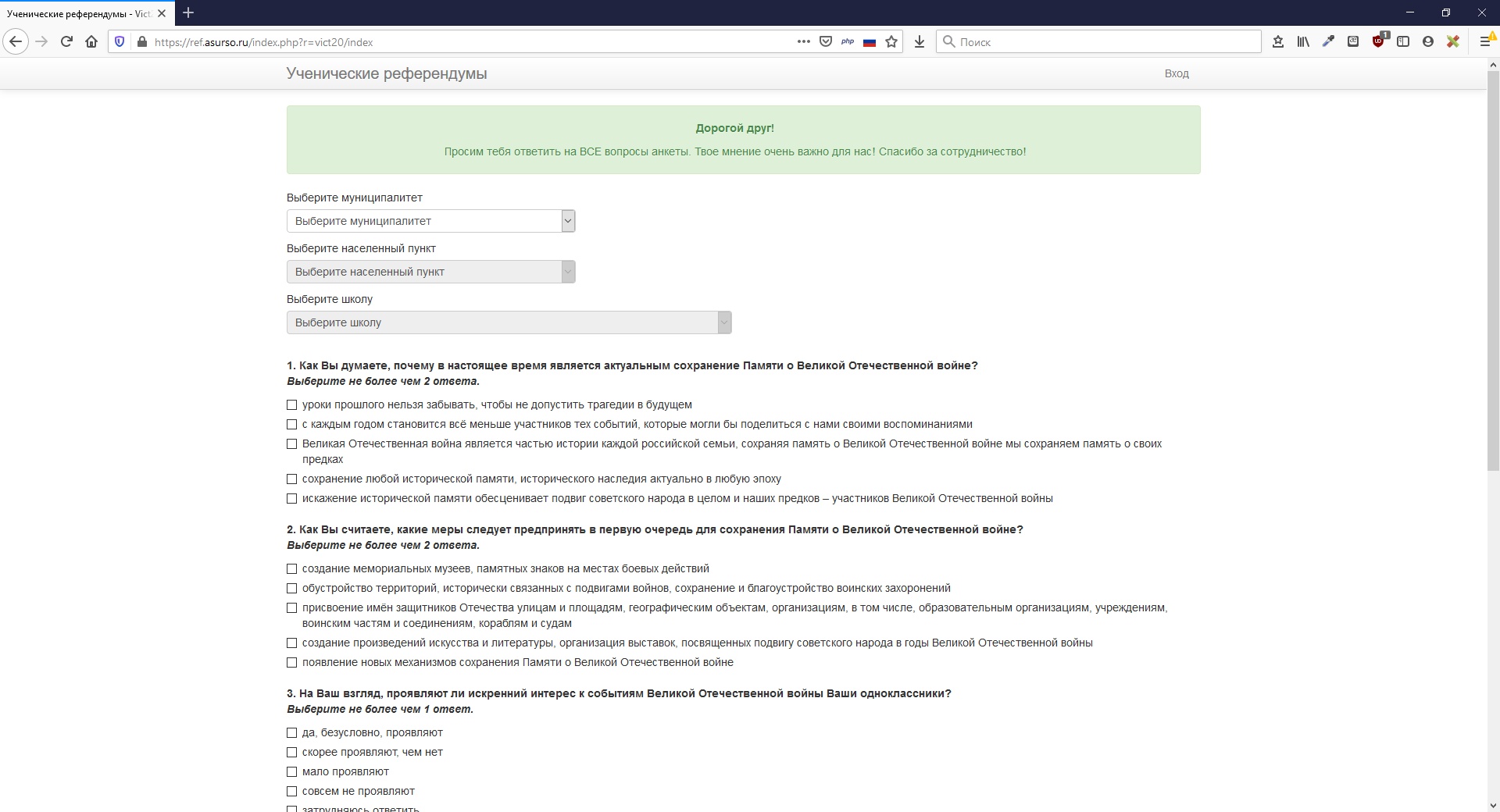 Рис 1. Главная страница сайта2. На сайте https://ref.asurso.ru/ обеспечены условия конфиденциальности личных данных пользователя сайта.3. Голосование проводится круглосуточно.